FENTON HIGH SCHOOL
GIRLS VARSITY SOFTBALLFenton High School Varsity Softball beat Holly Area Schools 11-1Thursday, May 10, 2018
4:00 PM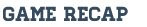 Fenton Tigers Varsity Claims Victory Over Holly High School In Blow-Out Fashion, 11-1
Fenton Tigers Varsity coasted to an easy victory over Holly High School 11-1 on Thursday
Holly High School got on the board in the first inning. Holly High School scored one run on a stolen base.
Fenton Tigers Varsity pulled away for good with four runs in the second inning. In the second an error scored one run for Fenton Tigers Varsity, Addy Taylor doubled on a 1-1 count, scoring one run, Sara Eisenbeis singled on a 2-1 count, scoring one run, and an error scored one run for Fenton Tigers Varsity.
Angela Hanners was the winning pitcher for Fenton Tigers Varsity. She went six innings, allowing one run on one hit and striking out six.
#3 took the loss for Holly High School. She surrendered 11 runs on 11 hits over six innings, striking out four.
Fenton Tigers Varsity tallied 11 hits on the day. Erin Carter, Hailee Prater, and Eisenbeis all managed multiple hits for Fenton Tigers Varsity. Carter led Fenton Tigers Varsity with three hits in three at bats.FENTON HIGH SCHOOL
GIRLS VARSITY SOFTBALLFenton High School Varsity Softball falls to Holly Area Schools 9-8Thursday, May 10, 2018
5:15 PMLate Score Costs Fenton Tigers Varsity Against Holly High School
Thursday's game against Holly High School was a heartbreaker for Fenton Tigers Varsity, as they lost the lead late in a 9-8 defeat. The game was tied at seven with Holly High School batting in the top of the sixth when an error scored one run for Holly High School.
Erin Carter drove in five runners in the loss. Carter drove in runs on a home run in the first and a home run in the fifth.
Fenton Tigers Varsity fired up the offense in the first inning. Carter drove in three when she homered.
Fenton Tigers Varsity scored three runs in the fifth inning. Carter and Hailee Prater each had RBIs in the frame.
#27 was in the circle for Holly High School. She went one inning, allowing four runs on five hits, striking out one and walking one.
Sara Eisenbeis was in the pitcher's circle for Fenton Tigers Varsity. She allowed 13 hits and nine runs over seven innings, striking out nine and walking zero.
Fenton Tigers Varsity hit two home run on the day. Carter went yard in the first and fifth innings.
Fenton Tigers Varsity racked up 13 hits on the day. Cheryl Hatch, Natalie Thomas, Prater, Madison Dunkel, and Carter all managed multiple hits for Fenton Tigers Varsity. Hatch went 3-for-4 at the plate to lead Fenton Tigers Varsity in hits.